MOÇÃO Nº 246/2020Manifesta apelo ao Poder Executivo Municipal, para realizar em caráter de URGÊNCIA serviço de poda de árvores em área pública localizadas na Rua Otavio Angolini, próximo ao nº 378, no bairro Cruzeiro do Sul, neste município.Senhor Presidente,Senhores Vereadores, CONSIDERANDO que, este vereador vem sendo procurado desde o inicio de seu mandato pelos moradores residentes na Rua Otavio Angolini, próximo, reivindicando o serviço de poda de árvores;CONSIDERANDO que o pedido se deve ao fato de que as árvores ali plantadas é de grande porte e sua copa já atingiu os fios da rede de energia pública, inclusive suas copas estão atingindo as ruas podendo vir ocasionar acidentes e a causar danos no local.CONSIDERANDO ainda que devido às copas das arvores estarem muito cheias, esta obstruindo a passagem de luz da iluminação pública, deixando o local totalmente escuro no período noturno e, tal situação vem sendo aproveitada por indivíduos para praticarem atos ilícitos pelo local;                      Ante o exposto e nos termos do Capítulo IV do Título V do Regimento Interno desta Casa de Leis, a CÂMARA MUNICIPAL DE SANTA BÁRBARA D’OESTE, ESTADO DE SÃO PAULO, apela ao Excelentíssimo Senhor Prefeito Municipal, Denis Andia, e ao Setor Competente, para realizar em caráter de urgência serviço de poda de três árvores em área pública localizadas na Rua Otavio Angolini, próximo ao nº 378, no bairro Cruzeiro do Sul, neste município.       Plenário “Dr. Tancredo Neves”, em 28 de maio de 2.020.JESUS VENDEDOR-Vereador -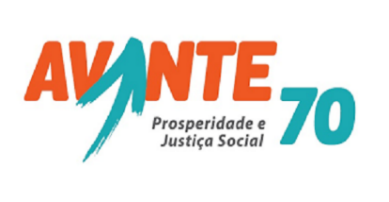 